НЕЛЬЗЯ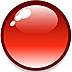 Всем подряд сообщать свою частную информацию (настоящие имя, фамилию, телефон, адрес, номер школы, а также фотографии свои, своей семьи и друзей).Нельзя открывать вложенные файлы электронной почты, когда не знаешь отправителя.Нельзя рассылать самому спам и «информационную грязь».Нельзя грубить, придираться, оказывать давление — веди себя невежливо и агрессивно.Никогда не распоряжайся деньгами твоей семьи без разрешения старших. Спроси родителей.Встреча с Интернет-знакомыми в реальной жизни, бывает опасной: за псевдонимом может скрываться преступник.    ОСТОРОЖНО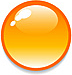 Не все пишут правду.Читаешь о себе неправду в Интернете — сообщи об этом своим родителям или опекунам.Приглашают переписываться, играть, обмениваться – проверь, нет ли подвоха.Незаконное копирование файлов в Интернете = воровство.Открыл что-то угрожающее — не бойся позвать на помощь.   МОЖНО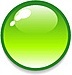 Используй «ник» (выдуманное имя) в переписке и переговорах.Уважай другого пользователя.Пользуешься Интернет - источником – делай ссылку на него.Познакомился в сети и хочешь встретиться – посоветуйся со взрослым, которому доверяешь.Открывай только те ссылки, в которых уверен.Интернетом лучше всего пользоваться, когда поблизости есть кто-то из родителей или тех, кто хорошо знает, что такое Интернет, и как в нем себя вести.